Liceo Elvira Sánchez de Garcés                                                             Unidad 1: Inecuaciones.      Matemática  4º MEDIO                                                                              Prof.  Mario  L.  Cisterna  B.WhatsApp:+56982681543            Correo Electrónico: mcisternabahamonde@gmail.com  GUIA N°3 DE  CONJUNTOS NUMERICOSEscribe por extensión los siguientes conjuntos. ( 2 Puntos c/u.)S=T=R=U=V=W=Z=P=Q=T=Escribe por comprensión los siguientes conjuntos. ( 3 Puntos c/u.)P= Q=  R=   T=V=W=Z=C=D=E=A partir de los conjuntos dados, realiza las siguientes operaciones.                                                                                        ( 4 Puntos c/u.)A=          B=         C=Nombre:                                                                                                      Curso:             Fecha: 28/04/2021              Objetivo De Aprendizaje: Resolver problemas asociados  a operaciones con  conjuntos numéricos representados por extensión y comprensión  usando simbología matemática.  Nivel de Exigencia: PJE.  TOTAL  GUIA:  74  Puntos      PJE.  OBT.  ESTUDIANTE:                           NOTA:    Fecha de entrega: 15 de Mayo del 2021.RECUERDA QUE: Conceptos matemáticos que debes saber.►Un conjunto se puede definir:Por extensión: cuando los elementos del conjunto se escriben explícitamente; por ejemplo, el conjunto de todos los números naturales de dos cifras que comienzan con el digito 3 es:A=Por comprensión: cuando se describe una o más características comunes de todos los elementos  que forman el conjunto; por ejemplo, el conjunto de todos los números naturales que son divisores de 24 es:B=EJEMPLOS RESUELTOSEscribe por extensión el conjunto  P=P=   Escribe por extensión o por comprensión  el conjunto H: de todos los números positivos que sean divisores de 24, o bien, que sean divisores de 18.Los divisores de 24 son:  Los divisores de 18 son: Luego, del enunciado se desprende que los elementos del conjunto H son todos los divisores positivos de 24 o de 18. En esta situación conjuntista, puede darse cualquiera de las dos condiciones. Finalmente, definimos el conjunto H:Por extensión:      Por comprensión:  H=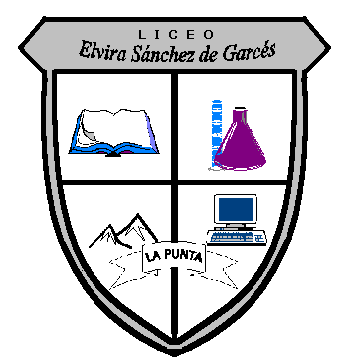 